TECHNICKÁ UNIVERZITA V LIBERCIFakulta přírodovědně-humanitní a pedagogickáUčitelství pro 1. stupeň základní školy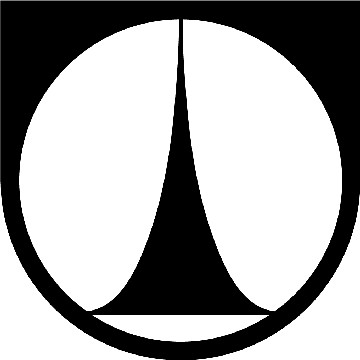 PROJEKTOVÉ VYUČOVÁNÍNázev:		PRAHA – HLAVNÍ MĚSTO ZÁBAVY 				Jméno a příjmení vyučujícího: 	PhDr. Jitka Novotová, Ph.D.Vypracovala:  		Vondrová Iveta                                     Urbanová Monika, DiS.Datum: 	28. 3. 2017NÁZEV: PRAHA – HLAVNÍ MĚSTO ZÁBAVYVĚKOVÁ SKUPINA: 4. – 5. třídaVÝSTUP: kašírované korunovační klenotyhymna, popěvek, slogan, ódavlastní prohlídka Prahy komentovaná žákyvýstava fotografií z prohlídky Prahy spojená s divadelním představení z české historieČINNOSTI: rozdělení témat do skupin: Prašná brána, Celetná ulice, Staroměstské náměstí – pomník Jana Husa, poprava 27 českých pánů (připomenutí historického kontextu), Staroměstská radnice s orlojem, Karlova ulice + Karlův most, Malá Strana + Nerudova ulice, Pražský hrad, chrám sv. Vítavyhledávání informací v průvodcích, knihách, na internetukašírování + malba korunovačních klenotůdramatizace (korunovace českého krále)den v trikoloře                            - vymyšlení vlastního popěvku či sloganu o Prazestátní symboly – poslech české státní hymny, vyhledávání státních symbolů v budově školyhistoricky zaměřená celodenní procházka Prahou komentovaná žáky, pořízení fotodokumentacevýstava fotografií + divadelní představení – pro rodičeINTEGROVANÉ PŘEDMĚTY: VLASTIVĚDA, VÝTVARNÁ VÝCHOVA, PRACOVNÍ ČINNOSTI, HUDEBNÍ VÝCHOVA, ČESKÝ JAZYK, INFORMATIKA, PRŮŘEZOVÁ TÉMATA: MEDIÁLNÍ VÝCHOVA, OSOBNOSTNÍ A SOCIÁLNÍ VÝCHOVA, MULTIKULTURNÍ VÝCHOVAEDUKAČNÍ CÍLE: získá povědomí o historických souvislostech s částmi Prahykultivovaně prezentuje získané informace a předává je spolužákůmvyzkouší si netradiční výtvarnou technikuvytvoří si pocit sounáležitosti s Prahou (vlastenectví)ÚVODNÍ MOTIVACE: státní hymna, Pražská hymna (youtube). Učitel žáky navede na myšlenku: Co kdybychom rodičům předvedli, co všechno se o Praze naučíme a udělali pro ně besídku? Co bychom tam rodičům mohli předvést?ORGANIZACE PROJEKTU:personální zabezpečení: třídní učitelkadélka: 1 týden – celý projekt vyvrcholí výstavou fotografií pořízených při prohlídce Prahy spojenou s divadelním představením žáků (z české historie) – pro rodiče žákůkde: kmenová třída, počítačová učebna, budova školy, školní sál         historická část Prahymateriální - technické zabezpečení:literaturainternet, přehrávač hudbydopravanoviny, škrob, teplá voda, barvy a štětcekostýmy k dramatizaciškolní fotoaparát